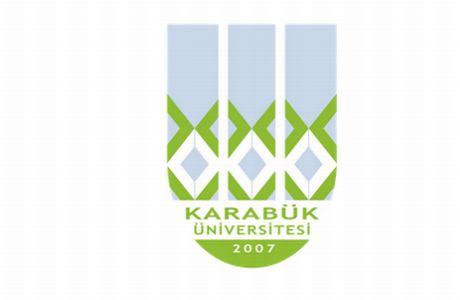 T.C.KARABÜK ÜNİVERSİTESİGÖREV TANIM FORMUBirimSağlık Kültür Spor Daire BaşkanlığıAlt BirimMali Şube MüdürlüğüUnvanMemurGörevin Bağlı Bulunduğu UnvanMali Şube Müdürü- Sağlık Kültür Spor Daire Başkanı - Genel Sekreter Yardımcısı - Genel Sekreter - Rektör Yardımcısı - RektörİsimCeren AĞAOĞLUGörev ve SorumluluklarıKısmi Zamanlı Öğrenci Çalıştırılması İş ve İşlemleriKısmi zamanlı öğrencilere Birimler tarafından gönderilen puantaja istinaden yapılan ödemeler ve ilgili harcama kalemindeki ödenek durumunun takibi. Sosyal Güvenlik Kurumu ile yürütülecek prim ve diğer ödemelerin takibi ve bildirimlerin zamanında yapılması.Öğrencilerin Zorunlu Staj İşlemleri.Eğitmen ve Antrenör çalıştırılması iş ve işlemleriEğitmen ve Antrenörlerin ücretlerinin ödenmesi, SGK iş ve işlemlerinin yürütülmesiKültürel Etkinlikler kapsamında diğer öğrenci topluluklarının düzenledikleri faaliyetlere katılan öğrencilerin ve Üniversitemizde düzenlenen etkinliklere il dışından  katılacak görevli kişilerin konaklama, beslenme, ulaşım ile doğacak zorunlu giderlerin kapsamına ilişkin gerekli iş ve işlemlerin yapılarak hazırlanması Görev alanı ile ilgili evrakların dosyalama, arşivleme ve raporlama işlerini yapmak.İmzaya sunulan evrakların takibini yapmakGörev alanına giren konularda gerektiğinde karar destek unsuru olarak üst yönetimi bilgilendirme, görüş ve önerilerde bulunmak.İstatistik ve raporlama işlemleri. Üst amirlerin vereceği diğer görevlerPersonel İşlerini Yürütmek